Vardas:Užklausos data:El. paštas:Tel. Nr.:Pageidaujamas darbų atlikimo terminas:Kokios paslaugos reikalingos (pažymėti norimas): Modelio kūrimasKolekcijos kūrimasKonsultacija Medžiagos/furnitūros paieškaTechninės gaminio dokumentacijos ruošimasPirminių lekalų braižymasMėginio siuvimasLekalų dauginimas dydžiais. Produkcijos siuvimas. Gamybos koordinavimas Jūsų pasirinktoje siuvyklojeModelio/ kolekcijos kūrimas (nuo idėjos iki gaminio eskizo) (aprašyti)Idėja / koncepcija:Kam skirta (lytis, amžius, regionas, kt.):Stilius:Gaminiai (įvardinkite):Sezoniškumas (kuriam metų laikui skirta):Kita:Konsultacija (pažymėti norimą):Stilisto (Individualaus siuvimoPradedantiems drabužių kūrėjamsGyvuojantiems prekių ženklamsMedžiagos/furnitūros paieška:Medžiagos (išvardinkite):Furnitūra (išvardinkite):Techninės gaminio dokumentacijos ruošimas:Pagrindiniai duomenysIšplėstas aprašas pagal Jūsų poreikįPirminių lekalų braižymas:Konstravimas pagal nuotrauką/eskizą/tech. piešinį (nauji)Lekalų perkėlimas į skaitmeną ir jų koregavimas pagal Jūsų pateiktus Mėginio siuvimas:Mėginio siuvimas pagal Jūsų pateiktus lekalusMėginio siuvimas pagal naujai mūsų nubraižytus lekalusPateiksite savo: medžiagas / furnitūrą / etiketes /siūlusLekalų dauginimas dydžiais (įvardinkite dydžių skalę):Gamybos koordinavimas Jūsų pasirinktoje įmonėje:MezgyklaSiuvyklaSiuvinėjimasSpauda ant gaminioKita:Produkcijos siuvimas:Kam skirta (vyr./mot, stilius)?Medžiaga:Ar pateiksite savo lekalus?Ar pateiksite savo medžiagas?Ar pateiksite savo furnitūrą?Lentelę užpildykite ir koreguokite pagal savo poreikį.Nepamirškite pateikti gaminių nuotraukas / eskizus / techninius piešinius. Papildykite juos savo komentarais.Drabužio eskizą galite nupiešti ant toliau pateikiamų šablonų.MOTERIS (S)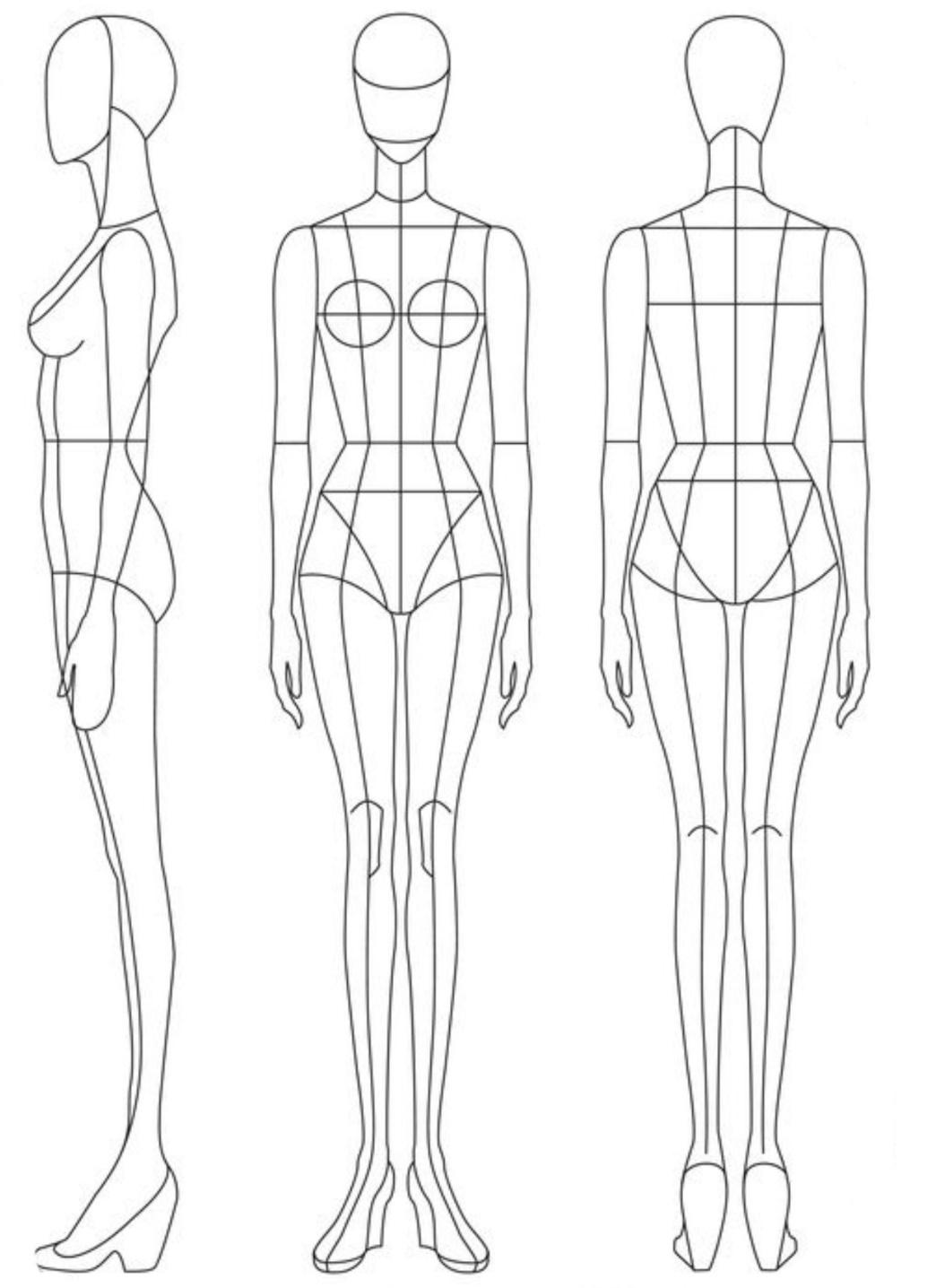 MOTERIS (XXL)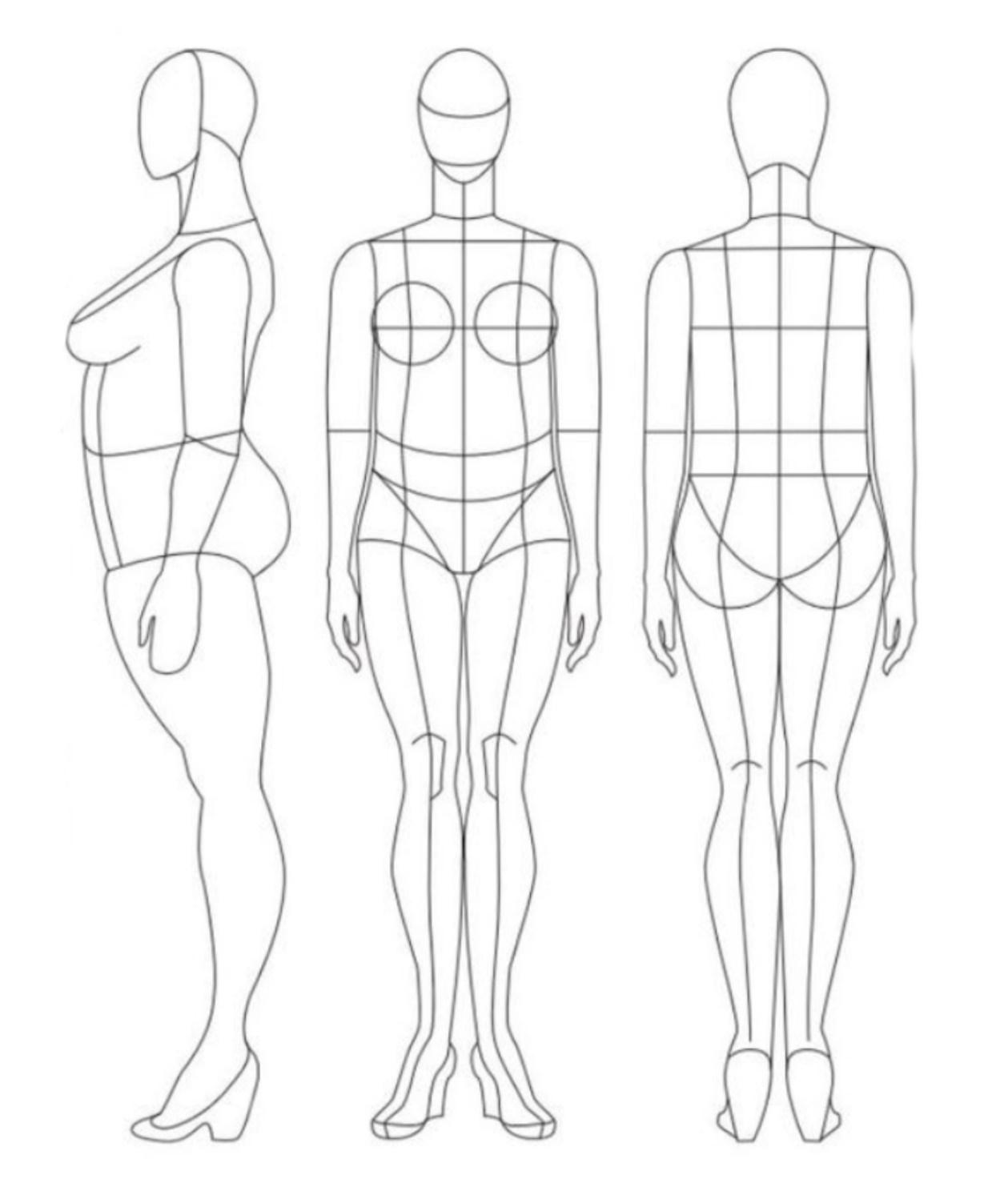 BESILAUKIANTI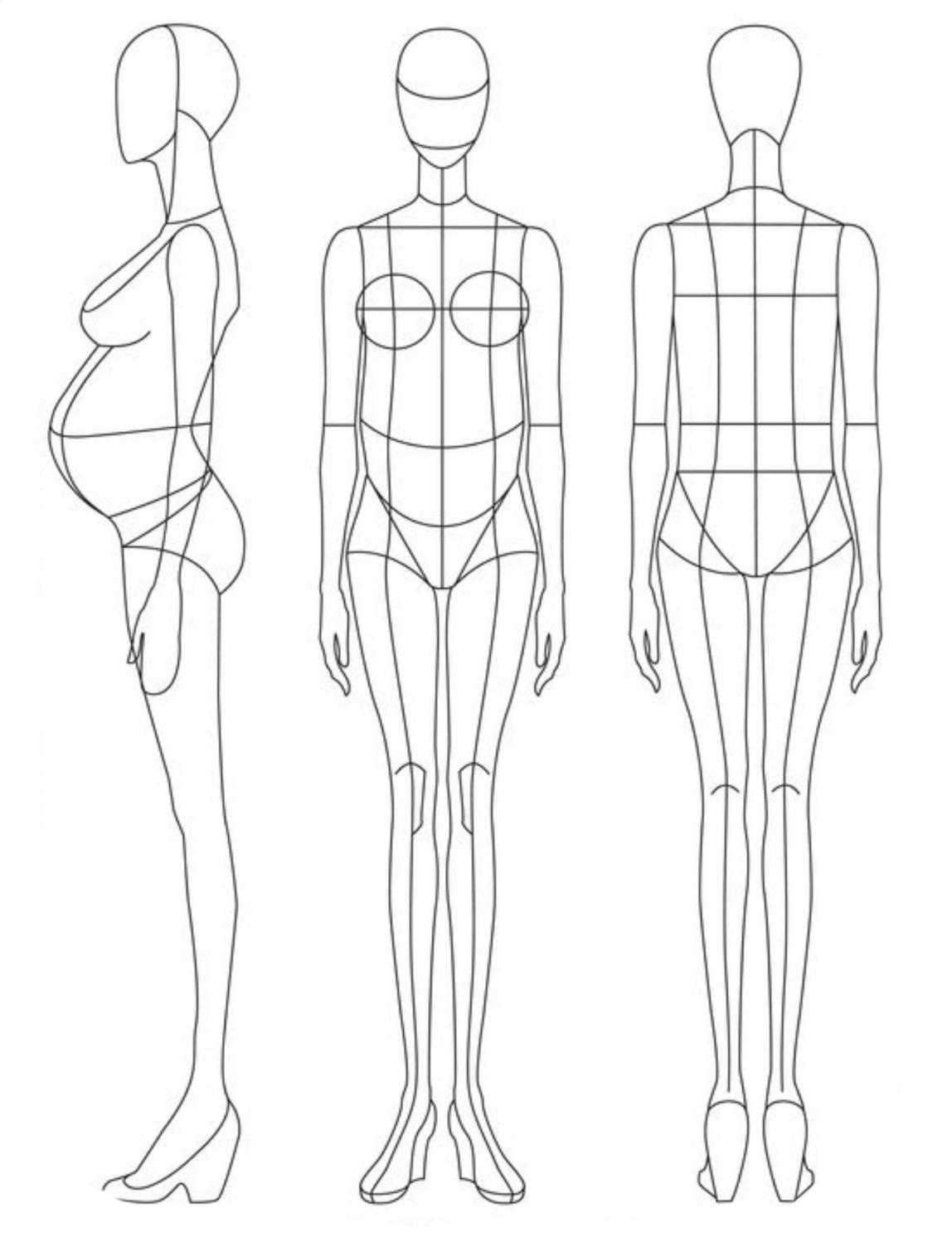 PAAUGLYS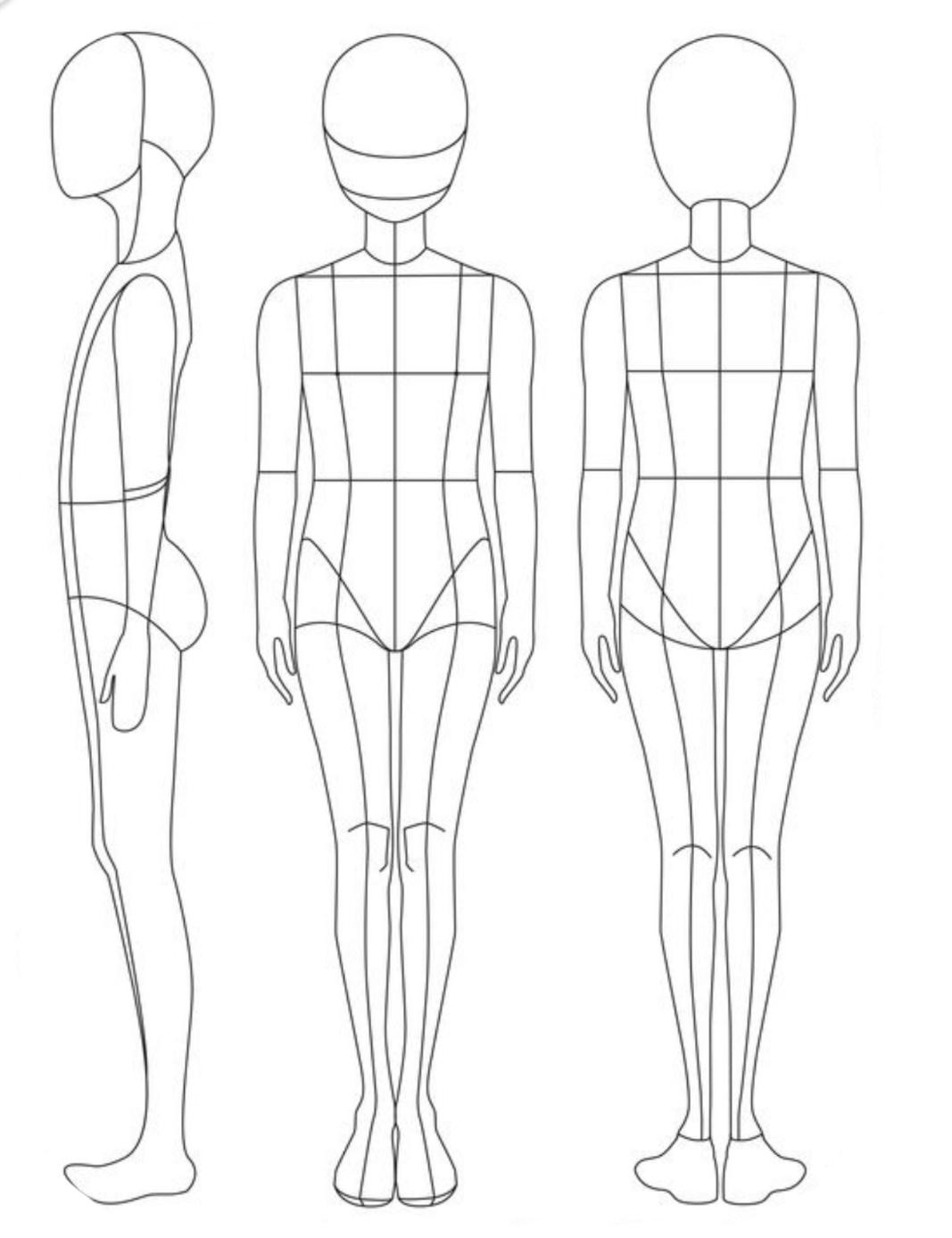 VAIKAS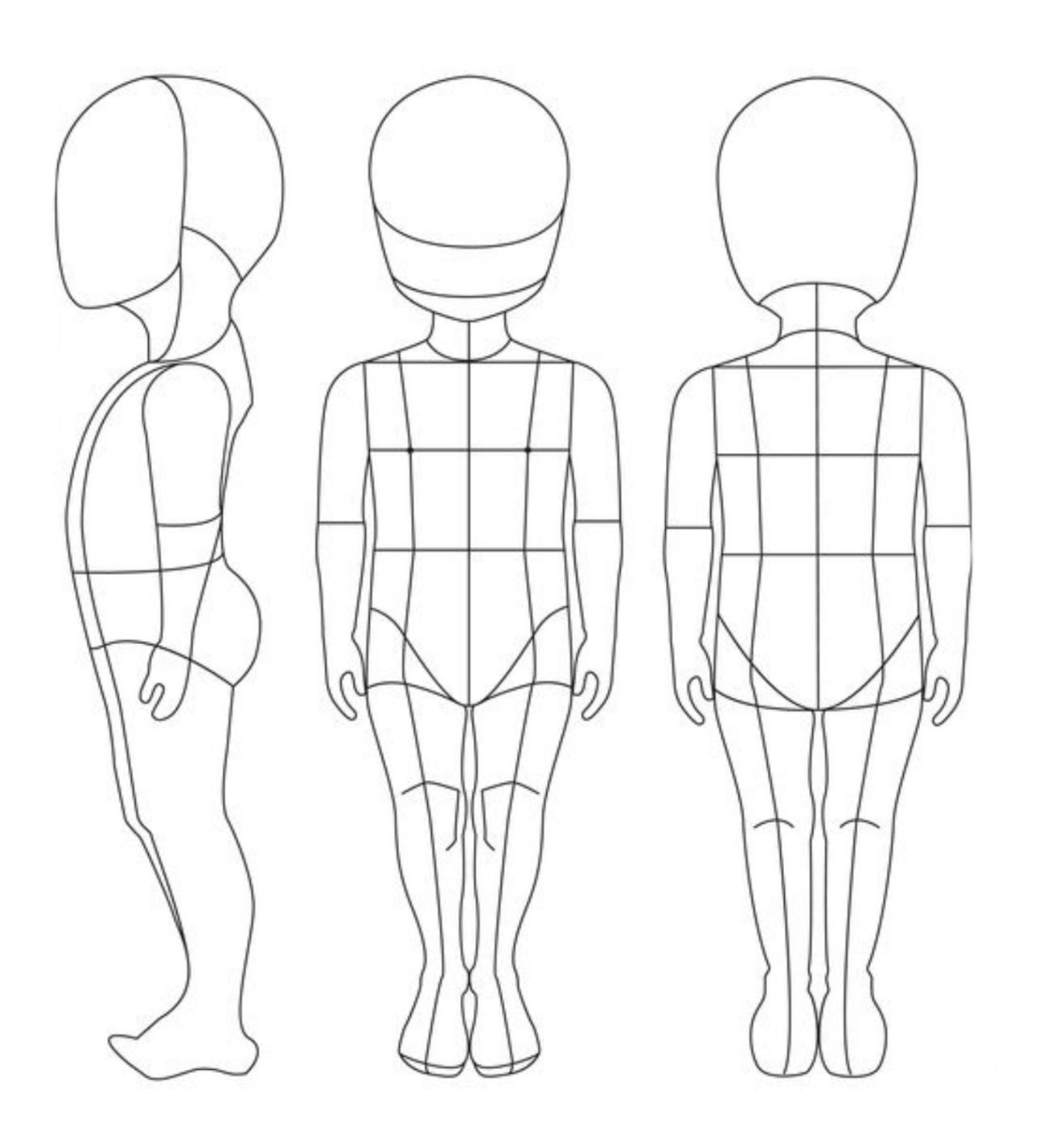 VYRAS (M)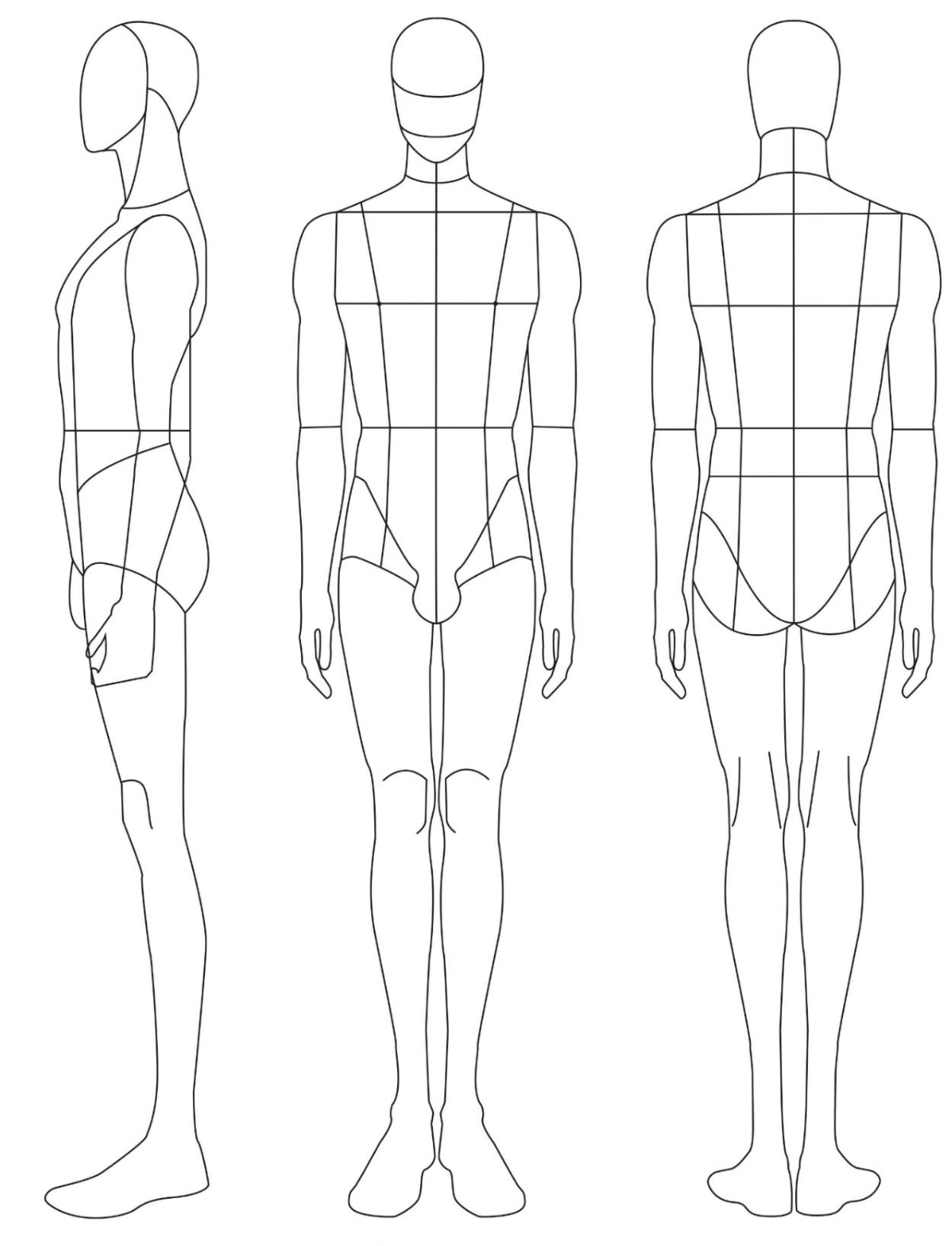 PAPILDOMA INFORMACIJANr.Gaminys (įrašykite)Spalva (įrašykite)Dydis (įrašykite)Kiekis (vnt)111111111122222222223333333333Lytis:Gaminys:Medžiaga:Komentarai:Lytis:Gaminys:Medžiaga:Komentarai:Lytis:Gaminys:Medžiaga:Komentarai:Lytis:Gaminys:Medžiaga:Komentarai:Lytis:Gaminys:Medžiaga:Komentarai:Lytis:Gaminys:Medžiaga:Komentarai: